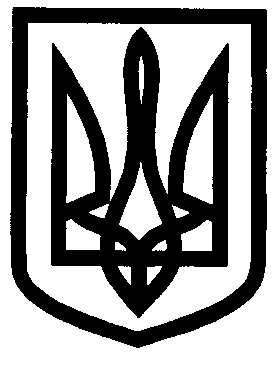 УКРАЇНАХАРКІВСЬКА ОБЛАСТЬІЗЮМСЬКА МІСЬКА РАДАВІДДІЛ ОСВІТИН А К А З25.03.2016 									          	  № 133Про підсумки проведення комплексної перевірки стану роботиІзюмської  загальноосвітньої школи І-ІІІ ступенів № 2 Ізюмської міської ради Харківської області з питань реалізації державної політики  у сфері загальної середньої освітиНа виконання наказу відділу освіти Ізюмської міської ради від 05.02.2016     № 61 «Про комплексне вивчення стану роботи Ізюмської  загальноосвітньої школи І-ІІІ ступенів № 2 Ізюмської міської ради Харківської області з питань реалізації державної політики у сфері загальної середньої освіти» комісією був здійснений комплексний контроль в ІЗОШ І-ІІІ ступенів № 2. На підставі висновків та рекомендацій, зазначених в протоколі, НАКАЗУЮ:Визнати рівень реалізації ІЗОШ І-ІІІ ступенів № 2 завдань і функцій, визначених чинним законодавством про освіту, достатнім ( протокол додається).Директору Ізюмської загальноосвітньої школи І-ІІІ ступенів № 2 Ізюмської міської ради Харківської області Гожі Л.А.2.1. Оприлюднити на офіційному веб-сайті навчального закладу  результати комплексного контролю.До 15.04.20162.2. Довести до відома трудового колективу та батьківської громадськості результати комплексного контролю.До 15.04.20162.3. Розробити та надати до відділу освіти Ізюмської міської ради заходи щодо підвищення якості освіти Ізюмської загальноосвітньої школи                 І-ІІІ ступенів № 2 Ізюмської міської ради Харківської області.До 20.04.20167. Контроль за виконанням даного наказу залишаю за собою.В.о. начальника відділу освіти  					О.П.ЛесикКотенкоЗ наказом від 25.03.2016 №133 «Про підсумки проведення комплексного вивчення стану роботи Ізюмської  загальноосвітньої школи І-ІІІ ступенів № 2 Ізюмської міської ради Харківської області з питань реалізації державної політики у сфері загальної середньої освіти» ознайомлені:Заступник начальника відділу освіти          _____________   В.В.КотенкоГоловний спеціаліст відділу освіти             _____________   В.О.МартиновГоловний спеціаліст з охорони дитинства  ____________   Н.С.Терновська Головний спеціаліст відділу освіти            _____________   М.С.ЛогвінЗавідувач методичним кабінетом                 _____________   Т.В. Савченко Методист методичного кабінету                  _____________   О.В. КалашниковГоловний бухгалтер                                      _____________    В. В. ЧуркінаНачальник господарчої групи                       ____________     В.М.КисловськийДиректор ІЗОШ І-ІІІ ступенів №2                 ____________   Л.А.ГожаДодаток до наказу відділу освіти від 25.03.2016 № 133«Про підсумки проведення комплексного вивчення стану роботи Ізюмської  загальноосвітньоїшколи І-ІІІ ступенів № 2 Ізюмської міської ради Харківської області з питань реалізації державної політики у сфері загальної середньої освіти»Висновки та рекомендаціїадміністрації Ізюмської загальноосвітньої школиІ-ІІІ ступенів № 2 Ізюмської міської ради Харківської областіза результатами комплексної перевірки N п/пПитання перевіркиДокументи та інші джерела інформації, що підлягають аналізуВисновки та рекомендації адміністрації закладу1235Розділ I. Загальна характеристика загальноосвітнього навчального закладу (далі - ЗНЗ)Розділ I. Загальна характеристика загальноосвітнього навчального закладу (далі - ЗНЗ)Розділ I. Загальна характеристика загальноосвітнього навчального закладу (далі - ЗНЗ)Розділ I. Загальна характеристика загальноосвітнього навчального закладу (далі - ЗНЗ)1.Нормативно-правові підстави для провадження діяльності з надання освітніх послуг у сфері загальної середньої освітиРішення про створення ЗНЗ.
Статут та інші документи, що регламентують діяльність ЗНЗ.
Виписка із ЄДРПОУ.
Свідоцтво про державну атестацію.
Колективний договір.Всі нормативно-правовідокументи, які є підставою для провадження діяльності з надання освітніх послуг у сфері загальної середньої освіти в наявності.Рішення про створення ЗНЗ прийнято відповідності визначеному законодавством порядку;
установчі документи ЗНЗ відповідності чинному законодавству про загальну середню освіту;
- відповідності мовного режиму в ЗНЗ законодавству про мови.2.Загальний стан укомплектованості ЗНЗ учнями та працівникамиЗвіти ЗНЗ за формами статистичної звітності.
Штатний розпис ЗНЗ.
Алфавітна книга запису учнів.
Тарифікаційні списки на оплату праці працівників.Станом на 01.09.2015 року – 18 класів/415 учнів. Середня наповнюваність – 23,1 чол.Станом на 01.01.2016 року – 18 класів/404 учні.Середня наповнюваність – 22,4 чол.На момент перевірки 03.03.2016 року – 18 класів/406     учнівСередня наповнюваність -  22,6   чол.Школа працює в одну зміну.Структура школи відповідає учнівському контингентові.Середня наповнюваність класів складає 24,8 учня, що є недостатньою для єфективного використання коштів.Вакансії відсутні.Штатний розпис відповідає затверджений типовій формі.Загальноосвітній навчальний заклад  повністю укомплектований3.Загальна характеристика приміщення ЗНЗТехнічний паспорт ЗНЗ.
Акт на право постійного користування земельною ділянкою (у разі його відсутності - рішення про відведення і закріплення земельної ділянки).
Акт готовності ЗНЗ до навчального року.
Акти (приписи) органів санітарно-епідеміологічної служби, охорони праці, пожежної охорони.Технічний паспорт ЗНЗ в наявності.
Акт на право постійного користування земельною ділянкою  відсутностні й .                                                                       Рішення про відведення і закріплення земельної ділянки выдсутнє.
Акт готовності ЗНЗ до навчального року  в наявності.
Акти (приписи) органів санітарно-епідеміологічної служби, охорони праці, пожежної охорони  в наявності.-    типове приміщення одна будівля, власна;
- проектна потужність будівлі  579  чоловік –відповідає вимогам;
- площа  земельної ділянки- ,  не оформлено право на користування нею.
- наявності  матеріально-технічних можливостей для організації навчально-виховного процессу відповідає вимогам;
- наявность  необхідних дозволів органів державного нагляду (контролю) на здійснення освітньої діяльності               -  в наявності ;
- відповідає проектній  потужності  наявному учнівському контингентові.Розділ II. Формування учнівського контингентуРозділ II. Формування учнівського контингентуРозділ II. Формування учнівського контингентуРозділ II. Формування учнівського контингенту4.Стан роботи з обліку та охоплення загальною середньою освітою дітей шкільного віку, які мешкають на закріпленій за ЗНЗ території обслуговування Рішення органу місцевого самоврядування щодо закріплення за ЗНЗ території обслуговування.
Списки первинного обліку дітей, які підлягають навчанню.
Книга обліку руху учнів.
Класні журнали.
Особові справи учнів.
Список учнів, які не прибули на навчання станом на 5 вересня (із зазначенням причини)Документація з обліку дітей і підлітків шкільного віку в наявності, дотримані вимог щодо її оформлення.Кількість дітей шкільного віку, які проживають на закріпленій за ЗНЗ території обслуговування, (згідно з відповідними списками) - 605 чол.На момент перевірки відсутня довідка, яка підтверджує поважну причину ненавчання  дитини шкільного віку, а саме: р.н. Черкас Ілля – виховується вдома Відсутні довідки, які підиверждують падальше працевлаштування випускників 11 класу, а саме:1. Петрова Ірина (працевл.)2.Чекал Владислав (працевл.)3.Семенова Ірина (працевл.)4.  Хмілевська Кат. – працевл.В наявності всі   довідки випускників базової школи щодо продовження навчання із здобуття повної загальної середньої освіти, які зберігаються в окремій папці. Не завжди своєчасно вносяться зміни до списків дітей і підлітків шкільного віку проживають на закріпленій за ЗНЗ території обслуговування, допускаються помилки у прізвищі учня (у списках прізвище Шевченко Юлія, а повинно бути Андрющенко Юлія).5.Порядок прийому учнів на навчанняСтатут ЗНЗ.
Книга обліку руху учнів.
Алфавітна книга запису учнів.
Особові справи учнів.У Статуті школи в наявності положення щодо порядку зарахування учнів на навчання, що відповідає вимогам законодавства про освіту.
В наявності накази про зарахування учнів на навчання.В наявності  у ЗНЗ необхідні для зарахування на навчання документи: заяви батьків, копії свідоцтва про народження,  особові справи (крім першокласників), документи про відповідний рівень освіти у учнів 10-го класу, які зберігаються в особових справах учнів.
У учнів 1-х класів відсутні медичні довідки встановленого зразка.При вступі дитини до ЗНЗ не вимагаються інші документи, не передбачені нормативно-правовими актами, або обов'язкові грошові внески.Конкурсні випробування при вступі до початкової школи у відповідності до Статуту школи не проводяться.Станом на 03.03.2016 року до школи зараховано 6 учні, а вибуло 15 учнів. Кількість учнів інших ЗНЗ, які зараховані на навчання у випускні класи даної школи, відсутні.   Зарахування учнів на навчання до ЗНЗ в цілому відповідає вимогам чинного законодавства.6.Стан комплектування класів Звіт ЗНЗ за формою статистичної звітності "ЗНЗ-1".
Книга наказів із основної діяльності.
Класні журнали.
Особові справи учнів.
Книга протоколів засідань педагогічної ради.
Журнали груп продовженого дня (у разі наявності).Наповнюваність класів у школі відповідає вимогам законодавства, крім 9-А класу, в якому навчається 33 учні, що перевищує вимоги до наповнюваності кдасв на 3 учні.Класи із поглибленим вивченням окремих предметів відсутні.Класів профільного навчання (технологічний профіль)-2 (10-А, 11-А), в них учнів – 20 і 21 відповідно.  Анкетування батьків учнів 9-х класів по визначенню профілю навчання у 10 класі проводилися анонімно (на анкетах відсутні прізвища батьків учнів).Класи-комплекти у школі відсутні.Поділ класів на групи для вивчення окремих предметів здійснюється згідно вимог при викладанні  іноземної мови та інформатики. Групи продовженого дня в школі відсутні.7.Рух учнівського контингенту. Контроль за відвідуванням учнями навчальних занятьКнига обліку руху учнів.
Алфавітна книга запису учнів.
Книга наказів.З  01.09.2015 по 03.03.2016 року зі школи вибуло з різних причин 15 учнів, з них 2 учні до заочних класів ІЗОШ № 5. Дотримуються вимоги щодо порядку переведення учнів із класу в клас, випуску та відрахування учнів із ЗНЗ.
В класних журналах систематично фіксуються відомості про відсутність учнів на навчальних заняттях.
В наявності та зберігаються в особових справах учнів медичні довідки та пояснення батьків щодо відсутності дітей на уроках. 
У школі відсутні учні, які понад 10 днів без поважної причини на відвідували навчальний заклад.Не в усіх  заявах батьків на зарахування учнів до школи вказана мова навчання, яку обирають батьки для своєї дитини.Плинність учнівського контингенту школи пов’язана головним чином з учнями-переселенцями із зони АТО.Вимоги щодо переведення, відрахування, випуску учнів дотримуються.
В школі відпрацьована системи контролю за станом відвідування учнями навчальних занять.Розділи III - IV. Дотримання вимог державних стандартів освіти. Організація навчально-виховної, навчально-методичної і наукової роботиРозділи III - IV. Дотримання вимог державних стандартів освіти. Організація навчально-виховної, навчально-методичної і наукової роботиРозділи III - IV. Дотримання вимог державних стандартів освіти. Організація навчально-виховної, навчально-методичної і наукової роботиРозділи III - IV. Дотримання вимог державних стандартів освіти. Організація навчально-виховної, навчально-методичної і наукової роботи8.Стан планування змісту загальної середньої освітиРобочий навчальний план.
Книга протоколів засідання педагогічної ради.
План роботи ЗНЗ.
Заяви, анкети учнів.    Робочий навчальний план школи відповідає типовим навчальним планам, затвердженим МОН, зокрема, щодо переліку предметів інваріантної складової, кількості годин на їх вивчення, гранично допустимого навантаження.
    Робочий навчальний план школи відповідає типу та заявленому статусу ЗНЗ. Дотримані вимоги щодо оформлення та затвердження робочого навчального плану школи.     Робочий навчальний план затверджений 10.06.2015 року начальником відділу освіти.     Зміст інваріантної складової робочого навчального плану школи відповідає вимогам , в наявності всі предмети (навчальні дисципліни), передбачені Державним стандартом, кількість навчальних годин, відведених на вивчення кожного предмета, відповідає типовим робочим навчальним планам, затвердженим МОН.     Кількість годин, відведених на варіативну складову робочих навчальних планів, відповідає вимогам.     За рахунок часу відведеного на варіативну складову робочого навчального плану, введено додатково по 0.5 год. на викладання образотворчого та музичного мистецтва в 1-4-х класах школи; в 7- А класі виділено додатково 0,5 год. – на викладання української мови, 1 год. – англійської мови і 1 год. – на алгебру; у 8-А та 8-Б класах – по 0,5 год. на викладання алгебри; у 9-А класі – 0,5 год. на викладання інформатики; у 10-А класі – по 1 год. на вивчення української мови, геометрії, фізики, по 0,5 год. – на інформатику та Захист Вітчизни; у 11-А класі – по 1 год на викладання алгебри та геометрії, по 0,5 год. на географію та Захист Вітчизни.    Навантаження на одного учня згідно з робочим навчаоьним планом не перевищує гранично допустимого тижневого навантаження.9.Реалізація інваріантної складової змісту загальної середньої освітиРобочі навчальні плани Розклад уроків.
Навчальні програми.
Підручники, навчальні посібники.
Класні журнали.Розклад уроків відповідає робочому навчальному плану школи.Реалізація інваріантної складової змісту загальної середньої освіти здійснюється в повному обсязі.В наявності відповідні навчальні програми.Учні школи забезпечені підручниками з грифом МОНУ, але забезпеченість підручниками учнів 4-х класів складає 50%, 5-х класів – 98%, 6 –х класів – 99%, 7-х класів – 50%, 10 клас – 97%, 11 клас – 98%. В цілому по школі забезпеченість підручниками по школі становить 92%.Забезпечується наступність в профільному навчанні.Недостатня кількість підручників для 4-х та 7-х  класів.10.Реалізація варіативної складової змісту загальної середньої освіти, визначеного профілю навчанняРобочі навчальні плани Розклад уроків.
Навчальні програми.
Підручники, навчальні посібники.
Класні журнали.Визначення у школі змісту варіативної складової робочого навчального плану  здійснюється адміністрацією школи без проведення анкетування учнів, батьків, крім батьків учнів 9-х класів, де в питання анкетування щодо профільного навчання у 10 класі включено тільки питання щодо організації факультативів. За рахунок часу відведеного на варіативну складову робочого навчального плану, введено додатково по 0.5 год. на викладання образотворчого та музичного мистецтва в 1-4-х класах школи; в 7- А класі виділено додатково 0,5 год. – на викладання української мови, 1 год. – англійської мови і 1 год. – на алгебру; у 8-А та 8-Б класах – по 0,5 год. на викладання алгебри; у 9-А класі – 0,5 год. на викладання інформатики; у 10-А класі – по 1 год. на вивчення української мови, геометрії, фізики, по 0,5 год. – на інформатику та Захист Вітчизни; у 11-А класі – по 1 год на викладання алгебри та геометрії, по 0,5 год. на географію та Захист Вітчизни.В наявності необхідні ресурси  для викладання предметів варіативної складової робочого навчального плану.11.Навчальний рік та режим роботи ЗНЗРобочий навчальний план.
План роботи ЗНЗ.
Режим роботи.
Розклад уроків.
Класні журнали.Структура навчального року, загальна тривалість канікул, уроків у 1-х, 2 - 4-х, 5 - 11-х  класах, перерв та  режим роботи школи затверджено та погоджено у відповідності до Статуту школи, відповідають  педагогічним та санітарно-гігієнічним нормам.Розклад уроків та індивідуальних занять відповідають вимогам.12.Вибір форм організації навчально-виховного процесу та створення у ЗНЗ відповідних умовКнига наказів.
Режим роботи.
Розклад уроків.
Класні журнали.
Документи щодо організації індивідуального навчання.Організація навчально-виховного процесу в школі здійснюється за груповою формою, 2 учні за станом здоров’я навчаються за індивідуальною формою навчання.Форми організації навчально-виховного процесу  в школі відповідають Статуту і профілю  ЗНЗ.
Дотримано вимоги стосовно організації індивідуального навчання.В класному журналі 3-Б класу у зведеному обліку навчальних досягнень учнів учню Прокопчуку Артему, який навчався за індивідуальною формою навчання, написано «вибув», що є порушенням вимог до оформлення класних журналів.13.Стан оцінювання навчальних досягнень учнів, проведення державної підсумкової атестаціїСтатут та інші установчі документи ЗНЗ.
Класні журнали.
Щоденники учнів.
Директорські контрольні роботи.
Контрольні роботи, проведені під час перевірки.
Книга наказів із основної діяльності.
Книга протоколів засідань педагогічної ради.
Матеріали державної підсумкової атестації.Система оцінювання навчальних досягнень учнів відповідає Статуту школи.У вчителів в наявності критеріїв оцінювання навчальних досягнень учнів по предметах, визначених МОНмолодьспорту.Стан обліку навчальних досягнень учнів у класних журналах та особових справах учнів відповідає вимогам. 
В особових справах учнів 1-х класів у характеристиках визначено на якому рівні учнями засвоєно програмовий матеріал, що є порушенням чинного законодавства. Зміст, форма і порядок державної атестації у школі визначено рішенням педагогічної ради та відповідними наказами по школі. Предмети за вибором у 11 класі визначені згідно заяв учнів.В рішення педагогічної ради про проведення ДПА у 9 класі (протокол № 5 від 30.03.2015) внесено перелік всіх навчальних предметів, що складатимуть учні, а не навчальний предмет за вибором, який обирається педрадою школи. Звільнено від проходження ДПА у 2015 році за станом здоров’я: 1 учениця 9 класу та 1 учениця 11 класу. Виставлення таматичних та семестрових оцінок відповідає вимогам.      Завдання з ДПА в наявності, але вони не мають погодження педагогічної ради школи і не затверджені директором школи (наказ Міністерства освіти і науки України  від 20. 02. 2015 № 192). Написи на конвертах із завданнями для ДПА про час їх відкриття з підписами всіх членів комісії, оцінювання робіт  та оформлення протоколів ДПА  відповідають вимогам. Але пакети із завданнями для ДПА з математики  у 9-А,  9-Б, 11-А класах та з правознавства в 11-А класі відкриті о 08 год. 50 хв. - за 10 хвилин до офіційного за затвердженним директором школи та погодженим відділом освіти розкладом проведення ДПА.Оцінки за ДПА виставлені в класних журналах та особових справах учнів, а у 9-х та 11-х класах – внесені до  Книги обліку і видачі документів про освіту.Не в усіх протоколах ДПА вказана причина звільнення учня від ДПА (9-А клас з математики, 11-А клас з математики, історії України), не вказано час оголошення змісту завдання для проведення ДПА з географії у   9-Б класі, з правознавства у 11-А класі, внесено прізвище звільненого учня за станом здоров’я до протоколу ДПА з географії, не вказана форма проведення ДПА у протоколі ДПА з української мови в 9-А та 9-Б класах, не вказано навпроти кожного прізвища учнів номер диктанту.Система оцінювання навчальних досягнень учнів,  зазначена в Статуті  школи відповідає  фактичній системі оцінювання навчальних досягнень учнів у ЗНЗ, встановленим вимогам згідно з чинним законодавством про загальну середню освіту. 14.Стан науково-дослідної та експериментальної роботиНакази органів управління освітою.
Книги наказів.
Книга протоколів засідання педагогічної ради.
Матеріали щодо діяльності МАН.В Ізюмській загальноосвітній школі І-ІІІ ступенів №2 Ізюмської міської ради Харківської області відповідно до наказу по навчальному закладу від 01.09.2015 № 91 «Про організацію методичної роботи з педагогічними працівниками в 2015/2016 навчальному році» впроваджуються інноваційні педагогічні технології:технологія розвитку критичного мислення (Дж. Мередіт, Ч. Темпл) в предметних галузях «Історія. Російська мова та зарубіжна література» вчителями Нікітенко Л.М., Тісловою Г.В. В наявності шкільна друкована продукція з досвіду роботи по впровадженню інновації педагогами: Нікітенко Л.М. «Розвиток критичного мислення як засіб підвищення рівня навчальних досягнень учнів на уроках історії», 2013; Тісловою Г.В. «Розвиток критичного мислення учнів на уроках російської мови та світової літератури», 2013;технологія формування національної самосвідомості учнів в предметних галузях « Англійська мова. Українська мова та література» вчителями Бондаренко А.В., Надточою І.В.В наявності шкільна друкована продукція з досвіду роботи по впровадженню інновації педагогами: Бондаренко А.В. «Формування національної та громадянської самосвідомості особистості учня на уроках англійської мови», 2014; Надточою І.В. «Стимулювання творчої самостійності учнів в умовах формування національної та громадянської самосвідомості», 2015.проектна технологія навчання та виховання учнів в предметних галузях«Трудове навчання. Початкові класи. Виховна робота» вчителями: Рубан Г.М., Москалюк Л.Ю., Івановою Г.А.В наявності шкільна друкована продукція з досвіду роботи по впровадженню інновації педагогами: Рубан Г.М. «Розвиток  творчих здібностей учнів шляхом впровадження проектних технологій на уроках трудового навчання», 2014; Москалюк Л.Ю. «Нетрадиційні методи проведення уроків читання в початкових класах»,2015; Іванової Г.А. «Проект   «Виховна система Ізюмської загальноосвітньої  школи  І-ІІІ ступенів №2 Ізюмської  міської ради Харківської області», 2014.ігрові технології навчання учнів в предметній галузі «Початкові класи»вчителями Петровою Н.В., Костюковою Н.Є.В наявності шкільна друкована продукція з досвіду роботи по впровадженню інновації педагогами: Петровою Н.В. «Дидактична гра як один із способів залучення молодших школярів до активної розумової діяльності», 2013; Костюковою Н.Є. «Дидактичні ігри як засіб навчання, виховання і розвитку молодших школярів», 2014.Педагогічні працівники Ізюмської загальноосвітньої школи І-ІІІ ступенів №2 Ізюмської міської ради Харківської області активні учасники міських та обласних виставок - презентацій педагогічних ідей та технологій.Всього з 2011 по 2015 роки педагогами подано 16 посібників. Із них 3 педагога нагороджено дипломами III ступеня обласних виставок - презентацій педагогічних ідей та технологій, а саме: Комова О.М.,2011; Іванова Г.А.,2015; Бондаренко А.В., 2015.            У 2016 році педагоги Москалюк Л.Ю., вчитель початкових класів, Іванова Г.А., заступник директора з виховної роботи – учасники міського етапу фестивалю - огляду освітніх Інтернет – ресурсів.          Рекомендавано брати  участь в експериментально-дослідній роботі  навчальних закладів Харківської області за окремими напрямами, активно співпрацювати з КВНЗ «Харківська академія неперервної освіти».15.Стан навчально-методичної роботиНакази, листи органів управління освітою, наукових установ.
Книги наказів ЗНЗ.
Навчально-методична література, авторські програми, розроблені працівниками ЗНЗ.
Матеріали роботи методичних об'єднань учителівЗ метою підвищення якості навчально-виховного процесу та професійного рівня педагогів в школі організована методична робота з урахуванням потреб і можливостей вчителів. Структура методичної роботи в цілому забезпечує умови для адаптації, становлення, розвитку та саморозвитку педагогів на основі виявлення їхніх індивідуальностей. Методичні об’єднання в цілому сприяють реалізації Державних стандартів освіти, підвищенню якості навчально-виховного процесу, задоволенню освітніх потреб педагогічних працівників, виявленню, узагальненню та розповсюдженню педагогічного досвіду. Методичні об’єднання тісно пов’язані з іншими колективними та індивідуальними формами підвищення кваліфікації-самоосвітою, наставництвом, семінарами тощо. Однак, в діяльності ШМО не простежується система щодо вивчення нормативних документів, у вступних частинах до планів роботи недостатньо аналітичного матеріалу, відповідно завдання на новий начальний рік не аргументовані.З поміж основних функцій управління методичною роботою провідне місце посідає функція планування. Аналіз стану управлінської діяльності в школі свідчить про те, що планування розпочинається з обґрунтування мети та завдань розвитку цієї роботи. Передбачаються заходи, які забезпечують їхню реалізацію, досягнення певних результатів.  Але в ході педагогічного аналізу як методичної роботи так і навчально-виховного процесу адміністрація не завжди практикує анкетування вчителів для визначення системи методичних заходів. Не визначена роль методичної ради в плані роботи.Організаційна функція управління проявляється у проведенні запланованих адміністративних нарад, методичних тижнів, семінарів-практикумів, відвідуванні уроків, заслуховуванні на засіданнях педагогічної ради у проведенні групових та масових методичних заходів тощо.Важливою колегіальною формою управління є педагогічна рада. Аналіз шкільної документації дає змогу стверджувати, що педрада в школі – це спосіб колегіального розв’язання актуальних проблем щодо підвищення рівня викладання основ наук, впровадження нових ідей та досліджень. У школі практикуються в основному традиційні форми проведення педради, не завжди впроваджуються активні форми (педради-диспути, ділові ігри, тощо). Однак не завжди реалізуються такі важливі аспекти як використання сучасних педагогічних технологій, створення умов для індивідуалізації навчання рівень методичного забезпечення НВП. У висновках щодо оцінки уроку не завжди вказані причини недоліків на основі наукового підходу. На основі узагальнених аналітичних матеріалів адміністрація та керівники методичних структур повинні вносити корективи в тематику засідань та враховувати при плануванні методичної роботи на навчальний рік.В закладі відсутні розроблені педагогічними працівниками авторські програми для викладання навчальних предметів, курсів за вибором, факультативів;
Підводячи підсумок усьому вище викладеному, необхідно відзначити наступне:за даними, отриманими в ході перевірки та згідно протоколу експертизи управління методичною роботою в школі відповідає достатньому рівню (коефіцієнт складає – 0,71)організаційна структура управління методичною роботою складається з трьох рівнів, а саме: директор   колегіальні органи;заступник директора    методична рада;керівники ШМО, творчих груп    адміністрація;Методична робота виконує функції:Забезпечення професійною інформацією педагогічних працівників;Проведення аналізу освітнього процесу;Професійної підтримки вчителів;Організації підвищення кваліфікації.16.Стан виховної роботиПлани роботи ЗНЗ.
Плани виховної роботи ЗНЗ.
Програми виховання.
Плани роботи класних керівників, соціального педагога (педагога-організатора), практичного психолога.
Звіти про роботу ЗНЗ. Матеріали анкетування учасників навчально-виховного процесу.В плані роботи закладу є розділ планування позаурочної діяльності. Заплановані заходи проводяться на належному рівні, форми і методи позаурочної діяльності вибираються відповідно до рівня підготовки учнів. В закладі спланована система виховних заходів за напрямками виховання: ціннісне ставлення до себе, : ціннісне ставлення до праці, : ціннісне ставлення до мистецтва, : ціннісне ставлення до природи, : ціннісне ставлення до людей та : ціннісне ставлення до суспільства і держави. Виховна робота  спрямована на формування в учнів ціннісного ставлення особистості до суспільства, держави, природи, до себе, до культури та мистецтва, праці, родини.В рамках реалізації Концепції національно-патріотичного виховання дітей і молоді в закладі проводяться заходи: Бесіди, години спілкування, виховні години, присвячені Дню Захисника України, проведення   уроків мужності, зустрічей молоді з учасниками АТО,  ветеранами Збройних Сил України, Конкурс творчих робіт, віршів, дитячих малюнків: «Розповім про подвиг», участь у Всеукраїнських акціях «Напиши лист захиснику України» та «Браслет нескорених, спортивні змаганння  «Козацькі забави» та інші17.Видача документів про загальну середню освіту державного зразкаКнига протоколів засідання педагогічної ради.
Книга наказів.
Книга обліку і видачі свідоцтв про базову загальну середню освіту.
Книга обліку і видачі атестатів про повну загальну середню освіту.
Особові справи учнів.Замовлення, видача, облік  документів про загальну середню освіту державного зразка в школі здійснюється відповідно до:- дотримання вимог нормативно-правових актів щодо замовлення, оформлення та видачі документів про загальну середню освіту державного зразка;
  Виданий відповідний  наказ:№42 від 29.05.2015 року «Про видачу атестатів та випуск із школи учнів 11-х класів». Видача учням документів про освіту та випуск із школи розглядались педагогічною радою:Протокол №9 від 29 травня 2015 року про випуск учнів 11-х класів, видачу документів про освіту та нагородження медалями (ЗМ, СМ), похвальними грамотами;Протокол №12 від 09 червня 2015 року про випуск учнів 9-х класів, нагородження похвальними грамотами.Книги обліку ведуться за формами. Ведення відповідає вимогам.Пропозиція: книгу обліку та видачі ПГ, ПЛ завести нову.18.Стан безпеки життєдіяльності учасників навчально-виховного процесуКнига наказів з основної діяльності.
Колективний договір.
Посадові інструкції працівників.
Інструкції з охорони праці.
Журнали обліку проведення інструктажів.
Журнал реєстрації нещасних випадків.
Програма навчання та протоколи перевірки знань з охорони праці.
Класні журнали.
Матеріали атестації робочих місць.
Акти готовності ЗНЗ до навчального року.
План роботи ЗНЗ.В закладі в наявності нормативно-правові документи з безпеки життєдіяльності.Адміністрація закладу, в основному, обізнана з вимогами зазначених документів.Протягом 2014, 2015 років випадків травмування учнів не зафіксовано.Журнали реєстрації нещасних випадків в наявності. Журнал мікротравм ведеться відповідно до вимог.Вчителями навчальних предметів (трудове навчання, фізична культура та Захист Вітчизни) у відповідності до вимог та своєчасно проводиться інструктування учнів з питань безпеки життєдіяльності та правил техніки безпеки.При організації та проведенні позаурочних заходів проводяться відповідні інструктажі.Директор школи Гожа Л.А. та заступник директора з навчально-виховної роботи Іванова Г.А. не пройшли навчання з питань організації безпеки життєдіяльності в закладі та не мають відповідних посвідченьРозділ V. Якість підготовки учнівРозділ V. Якість підготовки учнівРозділ V. Якість підготовки учнівРозділ V. Якість підготовки учнів19Навчальні досягнення учнів за результатами семестрового (річного) оцінювання (крім учнів 1-х класів)Класні журнали.
Табелі учнів.
Щоденники учнів.
Зошити для контрольних робіт.Порівняльний аналіз навчальних досягнень учнів по предметах проводиться постійно. В наявності накази, графіки, діаграми. Питання обговорюється на засіданнях ШМО, педагогічних радах2014/2015 н.р.-В закладі навчалось 420 учнів, 375-оцінено.Із них:  В-26 (6,9%)Д-121 (32,3%)С-178 (47,5%)П- 50 (13,3%)2015/2016 І семестр:404 уч., 313 –оцінювалось.Із них:В- 20 (6,4%)Д- 138 (44,1%)С- 114 (36,4%)П- 41 (13,1%)Зменшилась кількість учнів, які навчались на високому та середньому рівнях, збільшилась- на достатньому рівні.20.Навчальні досягнення учнів за результатами контрольних робіт з предметів інваріантної частини навчального плану, проведених комісією у випускних класах школи кожного ступеня (4-х, 9-х, 11-х), з двох - чотирьох предметів (залежно від строку перевірки)Контрольні роботи.
Класні журнали.
Зошити для контрольних робіт.Не прводились21.Стан нагородження учнів за відмінні успіхи в навчанніКнига протоколів засідань педагогічної ради.
Книга наказів.
Книга обліку і видачі Похвальних листів і Похвальних грамот.
Книга обліку і видачі свідоцтв про базову загальну середню освіту.
Книга обліку і видачі атестатів про повну загальну середню освіту.
Книга протоколів ради ЗНЗ.Адміністрація дотримується вимог законодавства стосовно нагородження учнів за відмінні успіхи в навчанні.Динаміки нагородження учнів за відмінні успіхи в навчанні наступна: 2013/2014 н.р. – 2 випускника (золота медаль);2014/2015 н.р. – 3 (золота медаль), за результатами ЗНО 1 учень не підтвердив  золоту медаль;2015/2016 н. р. – 1 випускник (золота медаль)Необхідно посилити контроль за якістю навчання та об’єктивністю оцінювання навчальних досягнень випускників.22.Результативність участі учнів у міжнародних, всеукраїнських, обласних олімпіадах, конкурсах із навчальних дисциплінКнига наказів із основної діяльності.
Протоколи проведення шкільного етапу олімпіад.
Інформація органів управління освітою, ЗНЗ.Проаналізувати причини зниження результативності участі учнів у міських, обласних та Всеукраїнських виховних заходах.Краще виступили порівняно з попереднім навчальним роком учнівські команди ІЗОШ№2Обговорити результати виступів на нарадах, на засіданнях ШМО, розробити систему роботи з обдарованими учнями: робота вчителя на уроці, позакласна робота, індивідуальна робота з обдарованими дітьми; робота з батьківською громадскістю,Проаналізувати причини низьких результатів участі учнів у міських, обласних етапах Всеукраїнських олімпіад з навчальних дисциплін.23.Результативність участі в конкурсах захисту робіт учнів - членів МАНКнига наказів із основної діяльності. Протоколи проведення шкільного етапу конкурсів.
Інформація органів управління освітою, ЗНЗ.За останні три роки результативність участі в МАН учнів ІЗОШ № 2 наступна: 2013/2014 н.р. – учасників 6, переможець 1 (ІІ місце);2014/2015 н.р. -  учасників 5, переможець 1 (ІІ місце);2015/2016 н.р.- учасник 1 , переможців 0.Наведені дані свідчать про несистематичну роботу з обдарованими учнями.Необхідно вжити зходів щодо підвищення якості роботи з обдарованими учнями, залучення педагогів до роботи в МАН.24.Продовження навчання випускників 11-х класівЗвіти та інформація ЗНЗ.У 2015 році школу закінчили 26 випускників школи ІІІ ступеня. З них:З  чол. продовжили навчання у вищих навчальних закладах I - II рівнів акредитації, спеціалізація – сфера послуг, педагогіка, обробка матеріалів (11,5%);15 чол. продовжили навчання у вищих навчальних закладах III - IV рівнів акредитації, спеціалізація -  педагогіка, машинобудування, юриспруденція, культура, мистецтво, транспорт, економіка, фінанси (57,7%);4 чол. продовжили навчання у професійно-технічних навчальних закладах, спеціалізація - будівельна справа, сфера послуг (15,3%);відсутні випускники минулих років, які після закінчення ЗНЗ не продовжили навчання і не були працевлаштованію.      У порівнянні з 2014 роком у відсотковому відношенні зменшилася кількість випускників школи ІІІ ступеня, які вступили до вищих навчальних закладів ІІІ-ІУ рівнів акредитації на 7,5%, в той же час збільшилася зменшилася кількість випускників школи ІІІ ступеня, які вступили до вищих навчальних закладів І-ІІ рівнів акредитації на 7,2%.       Профорієнтаційна робота в школі здійснюється на задовільному рівні.       Практичним психологом школи не надається психологічна допомога учням у їх професійному самовизначенні.25.Результати зовнішнього незалежного оцінювання Інформація УЦОЯО (РЦОЯО).
Класні журнали.
Книга обліку і видачі свідоцтв про базову загальну середню освіту.
Книга обліку і видачі атестатів про повну загальну середню освіту.За інформацією Українського центру оцінювання якості освіти ІЗОШ № 2 посідає останнє серед шкіл міста місце в рейтингу з української мови (3611 по Україні), що свідчить про необ’єктивне оцінювання досягнень учнів з української мови.1.Аналізувати причини розбіжності результатів ДПА-ЗНО.2. Розробити заходи щодо усунення недоліків при підготовці до ЗНО.3.Вказати вчителям, які працювали в 11-х класах протягом останніх 3-х років, на необ’єктивність  оцінювання учнів.4.Ознайомлювати вчителів-предметників з програмами підготовки учнів до ЗНО, організувати повторення програмового матеріалуРозділ VI. Ефективність використання педагогічного потенціалуРозділ VI. Ефективність використання педагогічного потенціалуРозділ VI. Ефективність використання педагогічного потенціалуРозділ VI. Ефективність використання педагогічного потенціалу26.Стан забезпечення педагогічними кадрами, необхідними для реалізації змісту загальної середньої освіти.Штатний розпис ЗНЗ.
Робочий навчальний план.
Книга наказів з кадрових питань.
Книга обліку педагогічних працівників.
Звіт ЗНЗ за формою статистичної звітності "N 83-РВК".
Книга обліку трудових книжок.
Трудові книжки.
Книга протоколів засідань педагогічної ради.
Особові справи педагогічних працівників.Робочий навчальний план денної школи відповідає вимогамЗклад забезпечений педагогічними кадрами відповідно до навчального плану, норм тижневого педагогічного навантаження в межах штатного розпису, у відповідності фахової освіти педагогічних працівників предметам (навчальним дисциплінам), що ними викладаються;
 При розподілі  педагогічного навантаження дотримані вимоги законодавства.27.Рівень стабільності складу педагогічних працівниківКнига наказів з кадрових питань.
Книга обліку педагогічних працівників.
Звіти ЗНЗ за формою статистичної звітності "N 83-РВК" за період, що перевіряється.
Особові справи педагогічних працівників.Рівень стабільності складу педагогічних працівників середній;
Серед причин плинності педагогічних кадрів, в основному, - досягнення працівником пенсійного віку.28.Якісний склад педагогічних кадрівЗвіти ЗНЗ за формами статистичної звітності.
Книга наказів з кадрових питань.
Книга обліку педагогічних працівників.
Протоколи атестаційної комісії.
Особові справи педагогів.
Тарифікація.В закладі працює 35 педагогічних працівників, з них  учителів першої та вищої кваліфікаційних категорій 24, що становить 60  % від загальної кількості;
Вчителів, які здійснюють викладання навчальних предметів без відповідної фахової освіти немає.
Педагогічних працівників, які мають звання "Вчитель-методист", "Старший вчитель" - 5;
7 педагогічних працівників  нагороджені Почесними грамотами МОН України, 1 знаком «Відмінник освіти»;
2  педагоги брали участь у конкурсах фахової майстерності.Рівень якісного складу педагогічних кадрів досить високий для надання якісної загальної середньої освіти.
 Залучати педагогічних працівників до реалізації профільного навчання та поглибленого вивчення окремих предметів 29.Забезпечення умов для підвищення кваліфікації педагогічних працівників, стан атестації педагогічних кадрівПлан роботи ЗНЗ. Плани (графіки) підвищення кваліфікації педагогічних працівників.
Перспективний план атестації педагогічних працівників.
Книги наказів.
Книга засідань педагогічної ради.
Матеріали атестаційної комісії.Адміністрація дотримується нормативних вимог до оформлення документації щодо підвищення кваліфікації та атестація педагогічних працівників  відповідно до Інструкції та номенклатури справВ наявності Типове положення про атестацію педпрацівників (із змінами та доповненнями), накази, протоколи.Перспективний план атестації та курсів підвищення кваліфікації педагогічних працівників на 5 років коригується щорічно.Педагогічні працівники закладу своєчасно проходять курси підвищення кваліфікації, спецкурси. Всі посвідчення в наявності.Дотримуються нормативні вимоги до оформлення документів щодо атестації педагогічних працівників.В наявності накази про проведення атестації педпрацівників, про створення атестаційної комісії; списки працівників, які атестуються; графік роботи атестаційної комісії; протоколи засідань атестаційної комісії, які оформлені відповідно до Інструкції.. Своєчасно вносити зміни в перспективний план атестації та курсів підвищення кваліфікації у зв’язку з звільненням або прийняттям педпрацівникаРозділ VII. Забезпечення розвитку та ефективність використання матеріально-технічної та навчально-методичної базиРозділ VII. Забезпечення розвитку та ефективність використання матеріально-технічної та навчально-методичної базиРозділ VII. Забезпечення розвитку та ефективність використання матеріально-технічної та навчально-методичної базиРозділ VII. Забезпечення розвитку та ефективність використання матеріально-технічної та навчально-методичної бази30.Технічний та санітарно-гігієнічний стан будівель та приміщень ЗНЗТехнічний паспорт школи.
Акти СЕС, органів пожежної охорони, охорони праці.
Акти готовності ЗНЗ до навчального року.
Договори оренди.
Огляд приміщень ЗНЗ.Технічний паспорт школи в наявності.
Акти СЕС, органів пожежної охорони, охорони праці в наявності.
Акти готовності ЗНЗ до навчального року в наявності.
Договори оренди в наявності
Огляд приміщень ЗНЗ- загальна  площа  приміщень  4351,1 м.кв.;
- санітарно-гігієнічний стан будівель і приміщень  відповідає вимогам:                                                                         -заходи ЗНЗ щодо його покращення в наявності;
-  договори оренди на приміщення  в наявності.
- рівень забезпечення ЗНЗ необхідними площами та приміщеннями  відповідає вимогам  їх безпека, естетика оформлення на належному рівні;
- доцільность  оренда приміщень -  не доцільна.31.Стан матеріально-технічного забезпечення навчальних кабінетів, лабораторій, майстерень, спортзалів, спортмайданчика, навчально-дослідних ділянок та ін.Огляд матеріально-технічної бази ЗНЗ.
Інвентарні списки основних засобів.
Акти списання матеріальних цінностей.
Технічний паспорт школи. Переліки обладнання навчальних приміщень.Огляд матеріально-технічної бази ЗНЗ.
Інвентарні списки основних засобів  в наявності.
Акти списання матеріальних цінностей  в  наявності.
Технічний паспорт школи  в  наявності.                           Переліки обладнання навчальних приміщень  в  наявності.- забезпечення ЗНЗ обладнанням, меблями відповідно до Типових переліків, передбачених для даного типу навчального закладу  відповідає;
- стан навчального та спортивного обладнання, меблів, обладнання  їдальні  застарілий , останні 6 років спортивне  обладнання, меблі, обладнання  їдальні не мінялись, нові меблі в комп’ютерному класі разом із класом ;
- кошти на зміцнення матеріально-технічної бази не витрачались окрім батьківських ;                                         придбання навчального обладнання відсутнє;
- стан забезпечення кабінетів наочними посібниками і дидактичними матеріалами не в повній мірі.
- матеріально-технічне забезпечення ЗНЗ – відповідає  вимогам щодо реалізації Державних стандартів загальної освіти (Постанова N 1392), відповідає  можливостям виконання навчальних планів і програм;
- приміщення ЗНЗ використовуються ефективно  та раціонально.32.Стан забезпечення комп'ютерною технікою, мультимедійними засобами навчання та ефективність їх використанняЗвіти за формою статистичної звітності "N ЗНЗ-1" та "N Д-4".
Інвентарні списки основних засобів.
Паспорти комп'ютерних класів, сертифікати з ліцензованого програмного забезпечення. Дозвільні документи, в т. ч. акти СЕС. Журнали обліку використання ПК, реєстрації зупинки машин та організації їх ремонту.Звіти за формою статистичної звітності "N ЗНЗ-1" та              "N Д-4"  - в наявності.
Інвентарні списки основних засобів  -  в наявності.
Паспорти комп'ютерних класів, сертифікати з ліцензованого програмного забезпечення  -  в наявності. Дозвільні документи, в т. ч. акти СЕС – в наявності. Журнали обліку використання ПК, реєстрації зупинки машин та організації їх ремонту  -  в наявності.Стан та динаміка комп'ютерного забезпечення навчального процесу  - в навчальному закладі  в наявності 2 компютерних класи 1/13 + 1/10+1, рік випуску 2010, технічний стан  відповідає вимогам;
- ЗНЗ-  підключений до мережі Інтернет, ця  мережа в повній мірі використовується  учнями та педагогічними працівниками;
- розклад проведення навчальних занять у комп'ютерному класі, загальний час його експлуатації на тиждень -  присутній ;
- програмне забезпечення комп'ютерів -забезпечено;
-  навчальне  програмне комп'ютерне забезпечення відповідно до навчальних програм, за якими здійснюється викладання навчальних предметів не в повній мірі відповідає вимогам;
- санітарно-гігієнічний стан приміщень, де встановлено комп'ютерну та мультимедійну техніку  відповідає вимогам;
- сайту ЗНЗ та зміст персонального сайту   в наявності;
- рівень комп'ютерної грамотності керівництва та педагогічних працівників ЗНЗ   на належному рівні.33.Стан використання іншого інформаційного забезпеченняІнвентарна книга бібліотечного фонду. Відомості про забезпечення учасників навчально-виховного процесу підручниками, посібниками, довідниками, інструктивно-методичними матеріалами тощо.
Огляд приміщень.Інвентарна книга бібліотечного фонду  в наявності. Ведеться  аналіз  про забезпечення учасників навчально-виховного процесу підручниками, посібниками, довідниками, інструктивно-методичними матеріалами тощо.
Приміщеня  бібліотеки  в належному стані.-  бібліотека, читальна зала у ЗНЗ  в  наявності, їх обладнання створення умов для роботи учнів і педагогів  в належному стані ;
-  учні  забезпечені підручниками, посібниками, навчально-методичною та довідковою літературою, рекомендаціями для виконання лабораторних, практичних, творчих робіт тощо;
- ЗНЗ в повній мірі забезпечений художньою літературою;
- заходи ЗНЗ щодо поповнення бібліотечних фондів  в наявності ;
- стан використання бібліотечного фонду учнями та педагогічними працівниками  на високому  рівні. інформаційне забезпечення ЗНЗ на належному рівні, ефективность його використання  на належному рівні.34.Фінансове забезпечення діяльності ЗНЗ (потребує включення до складу комісії відповідних фахівців)Фінансова звітність, документи бухгалтерського обліку. Книги наказів.
Договори про оренду приміщень ЗНЗ.
Акти перевірок фінансово-господарської діяльності ЗНЗ.
Документи щодо надання додаткових освітніх послуг.Джерелами фінансування навчального закладу є кошти освітньої державної субвенції, платні послуги, батьківські і спонсорські кошти.Використовуються  кошти у відповідності до затверджених планів асигнувань.Благодійні кошти обліковуються у відповідності до наказів казначейської служби та надходять частково на рахунок, відкритий в Ізюмській казначейській службі та частково оформлюються актами оприбуткування через Ізюмську Державну казначейську службу.Розділ VIII. Соціальний захист учасників навчально-виховного процесуРозділ VIII. Соціальний захист учасників навчально-виховного процесуРозділ VIII. Соціальний захист учасників навчально-виховного процесуРозділ VIII. Соціальний захист учасників навчально-виховного процесу35Забезпечення соціальної підтримки дітей-сиріт, дітей, позбавлених батьківського піклування, дітей з особливими освітніми потребами, дітей з інших соціально вразливих категорійОсобові справи учнів.
Книга протоколів засідань педагогічної ради.
Книги наказів.
Журнал реєстрації вхідної та вихідної документації.Визначено пріоритетні напрямки роботи з питань соціального захисту (наказ від 01.09.2015 «Про орган»)Створено соціальний паспорт закладу (наказ від20.08.2015 № 57 «Про створення соціального паспорта ІЗОШ № 2»).Соціальний паспорт в електронному варіанті.Загальна кількість дітей-сиріт та дітей, позбавлених батьківського піклування – 15,біологічних сиріт 2 чол.соціальних сиріт 13 чол.Під опікою, піклуванням 9 чол.У ДБСТ 6 чол.Загальна кількість дітей із малозабезпечених сімей 41 чол. З 29 сімей.Загальна кількість дітей одиноких матерів 68 чол., з 65 сімей.Загальна кількість дітей з багатодітних сімей 45 чол., з 27 сімей.Загальна кількість дітей напівсиріт 17чол.Загальна кількість дітей інвалідів 5 чол. Не поновлені копії посвідчень у Долгової А.М., Білоус З.О.За індивідуальною формою навчається одна дитина Абраменко А.А., учениця 1-Б класу.Загальна кількість дітей, що постраждали внаслідок аварії на ЧАЕС 2 чол.Документи, що підтверджують статус дітей в наявності.Забезпечення шкільною формою дітей-сиріт та дітей, позбавлених батьківського піклування:Отримали шкільну форму:		У 2014 році – 6		У 2015 – 6Не отримали шкільної форми протягом останніх 2-х років 0 чол.Мають  Єдині квитки – 15 чол.Створено Раду профілактики правопорушень. На обліку в закладі перебуває 1 дитина девіантної поведінки Дедяєв Данило Олексійович учень 9-А класу. Призначено громадського вихователя – Мирошниченка І.А., складено індивідуальний план роботи з учнем.Особові картки про роботу з дітьми пільгового контингенту не оформлені з 2014 року.Акти обстеження житлово-побутових умов проживання дітей пільгового контингенту не оформлені з 2013 року (крім дітей-сиріт та дітей, позбавлених батьківського піклування).36.Організація медичного обслуговування учнів і працівників ЗНЗШтатний розпис.
Книги наказів.
Особові справи та медичні картки учнів.
Медичні книжки працівників.В школі працюють 1 сестра медична з дієтичного харчування (0,5 ст.) та 1 медична сестра від Ізюмської ЦРЛ.Медичний кабінет забезпечений необхідним мінімумом медикаментів, інвентаря та обладнання. Обладнано ізолятор при медичному кабінеті. Медогляди учнів проводяться згідно вимог перед початком навчального року, після кожних канікул та поглиблений медогляд 1 раз на рік. Результати медичних оглядів учнів доводяться до батьків та класних керівників, вчителів фізичної культури. Медогляди працівників школи проводяться у відповідності до вимог, медичні книжки в наявності.
Документація щодо медичного обслуговування учнів відповідає вимогам.Учні 1 класу зараховані до школи, не маючи медичної карти дитини (форма № 026/о). 37.Організація харчування учнівКниги наказів.
Звіти ЗНЗ.
Акти готовності до навчального року.
Акти СЕС.
Журнали бракеражної комісії.
Перспективне меню.
Меню-розкладки на кожен день.Питання організації харчування розглянуто на засіданні педагогічної ради (протокол від 21.01.2016 № 1).Загальна кількість дітей, які отримують безкоштовне харчування 43 чол. Із них:- Діти-сироти та діти, позбавлені батьківського піклування 15- Діти із малозабезпечених сімей 282.2. Загальна кількість дітей, які отримують пільгове харчування (50% міський бюджет, 50% батьківська плата) 130 чол. Із них:- Діти із малозабезпечених сімей, 5-11кл – 14;- Діти, що постраждали внаслідок аварії на ЧАЕС 1 чол. (1-4 класи).- Учнів 1-4 класів 116 чол.Не охоплені харчуванням 27 учнів 1-4 класів. Списки дітей, що потребують дієтичного харчування відсутні.Вартість харчування – 7,00 грн.Картотека страв містить технологічні картки на страви, що входять до до двотижневого меню. Страви приготовлені відповідно до вимог, зазначених в технологічних картках.Облік продуктів харчування, що надходять в комору та видаються на харчоблок, ведеться в книзі складського обліку. Книга прошнурована, але ведеться не за формою. Рекомендовано вести записи згідно з вимогами.Журнал здоров’я працівників харчоблоку ведеться щодня відповідно до встановленого зразкаЖурнал бракеражу сирої продукції ведеться відповідно до встановленого зразка, але надано рекомендації щодо зазначення дати реалізації залишку продукту.Графіки постачання в наявності, складені відповідно до додатку №2 до договору про постачання на 2016 рік (Графік постачання).Перспективне меню на 2016 рік в наявності, копію  направлено в СЕС для погодження.Щоденне меню та меню-розклад в наявності, підписані відповідно до вимог.Обідня зала на 100 посадочних місць. В коморі для зберігання сухих продуктів та овочевої консервації продукти зберігаються на стелажах в закритій тарі. Овочі зберігаються в овочесховищі.Приміщення гарячого цеху харчоблоку потребує ремонту.Запас продуктів у коморі є в повному обсязі та асортименті.Жарова шафа не має терморегулятора, який показує температуру. Холодильники сирої та готової продукції працюють в режимі.Продукти, що швидко псуються, зберігаються в холодильниках сирої та готової продукції, терміни зберігання та реалізації відповідають вимогам, зазначеним в якісних посвідченнях виробника.Кухонним посудом їдальня забезпечена відповідно до потреби, посуд та інвентар мають відповідне маркування та використовується за призначенням. Столовий посуд в наявності: Тарілки - 150шт., чашки - 160 шт., ложки – 150 шт., вилки -28 шт. Рекомендовано замінити пластикові чашки, придбати виделки та ложки з нержавіючої сталі замість алюмінієвих.Спеціальний одяг в наявності, відповідає вимогам. Миючі засоби в наявності в повному обсязі відповідно до потреби, використовується «Гала» рідка та суха, кальцинована сода. В якості дезінфікуючого засобу використовується  «Бланідас».Рекомендовано повірити ваги.Контролювати роботу буфету, не дозволяти реалізувати заборонену продукцію, та продукцію без супровідних документів.38.Організація відпочинку та оздоровлення учнів, педагогічних працівниківКниги наказів.
Списки учнів і педагогічних працівників, які направлялися на оздоровлення.Влітку 2015 року відпочинком було охоплено 274 учні школи, що становить 77,4% від кількості учнів 1-8,10 класів, які навчались у закладі у 2014/2015 навчальному році (8 показник серед ЗНЗ). У 2014 році такі показники були такими:-281 учень охоплено відпочинком;-81,9% та 5 показник.Для забезпечення охоплення учнів закладу відпочинком влітку 2015 року в школі своєчасно були складені та затверджені списки дітей (накази: №33 від 12.05.2015р., №43-У від 02.06.2015 р. та №42 від 04.06.2015 р.).Пропозиція: адміністрації закладу покращити показники та динаміку охоплення відпочинком учнів закладу.Розділ IX. Управління загальноосвітнім навчальним закладомРозділ IX. Управління загальноосвітнім навчальним закладомРозділ IX. Управління загальноосвітнім навчальним закладомРозділ IX. Управління загальноосвітнім навчальним закладом39.Стан керівництва ЗНЗ.Статут.
Особові справи директора та його заступників.
Посадові інструкції керівництва ЗНЗ Книги наказів.
Плани роботи ЗНЗ.
Книги внутрішнього контролю.Директор ІЗОШ № 2 та його заступники в повній мірі виконують обов’язки, покладені на них згідно з нормативно-правовими актами.
Рівень управлінської діяльності керівництва закладу достатній.До плану роботи закладу вносити ті заходи, спрямовані на розвиток закладу, які реально можуть бути виконані.Книгу наказів вести відповідно до Інструкції з ведення ділової документації.40.Діяльність педагогічної радиПлани роботи ЗНЗ.
Книга протоколів засідань педагогічної ради.
Книги наказів.Діяльність педагогічної ради, тематики її засідань відповідає вимогам законодавства про загальну середню освіту;
1.Забезпечити неухильний розгляд планових питань на засіданнях педагогічної ради.2. Спланувати заходи щодо модернізації форм і методів навчально-виховної роботи.3. Забезпечити ухвалення конкретних та визначених у часі рішень.41.Формування органів громадського самоврядування ЗНЗСтатут ЗНЗ.
Протоколи зборів (конференцій) колективу.
Звіти керівника ЗНЗ.
Протоколи засідань ради ЗНЗ.
Положення про батьківські комітети (ради) ЗНЗ.
Протоколи засідань батьківських комітетів (рад).
Положення про учнівське самоврядування ЗНЗ.
Протоколи засідань органів учнівського самоврядування.Всі заходи в школі проводяться за участю батьківської громадськості, інформація про них розповсюджується в засобах масової інформації. Члени батьківської ради беруть участь в управлінні закладом, вирішенні проблемних питань.Необхідно активізувати роботу з батьківською громадськістю з метою посилення ефективності діяльності органів громадського самоврядування.42.Суспільний рейтинг ЗНЗСписки первинного обліку дітей, які підлягають навчанню, на закріпленій за ЗНЗ території обслуговування (крім ліцеїв, гімназій, спеціалізованих шкіл, колегіумів).
Списки учнів, які навчаються у ЗНЗ.
Результати анкетування учасників навчально-виховного процесу.
Журнал обліку вхідної документації, звернень та заяв громадян.
Матеріали ЗМІ.Посилити роботу з батьками майбутніх першокласників та випускників 9-х класів з метою залучення їх дітей до навчання саме в ІЗОШ №243.Стан роботи щодо усунення порушень вимог законодавства і недоліків у роботі, виявлених під час попереднього заходу державного контролю (атестації, державного інспектування)Акти та інші матеріали атестації, державного інспектування.
Книга наказів.
Книга протоколів засідання педагогічної ради. Контрольно-візитаційна книга.
План заходів щодо усунення порушень вимог законодавства і недоліків у роботі, виявлених під час попереднього заходу державного контролюПлан заходів по усуненню порушень вимог законодавства і недоліків у роботі, виявлених під час попереднього заходу державного контролю (державної атестації 2014 року) в наявності, але не всі заплановані заходи виконані:  визначення у школі змісту варіативної складової робочого навчального плану  здійснюється адміністрацією школи без проведення анкетування учнів, батьків.За результатами комплексної перевірки комісія дійшла висновку, що в ІЗОШ № 2 рівень реалізації завдань і функцій, визначених чинним законодавством про освіту, достатній.За результатами комплексної перевірки комісія дійшла висновку, що в ІЗОШ № 2 рівень реалізації завдань і функцій, визначених чинним законодавством про освіту, достатній.За результатами комплексної перевірки комісія дійшла висновку, що в ІЗОШ № 2 рівень реалізації завдань і функцій, визначених чинним законодавством про освіту, достатній.За результатами комплексної перевірки комісія дійшла висновку, що в ІЗОШ № 2 рівень реалізації завдань і функцій, визначених чинним законодавством про освіту, достатній.